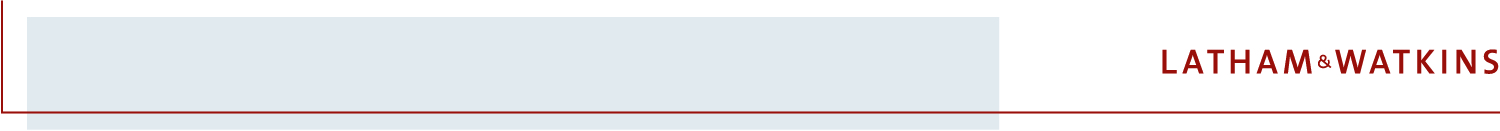 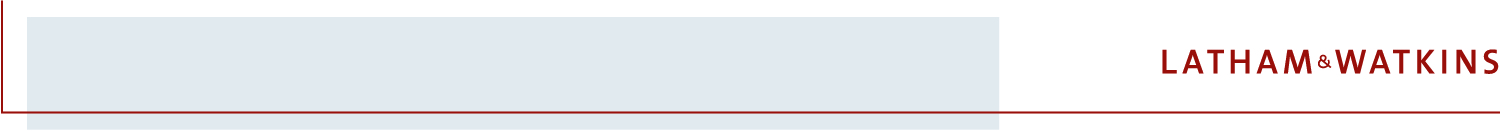 APPLICANTS WITH NO-EMPLOYMENT HISTORY(All fields on the Employment History must be filled out in order to continue through
 the application process).  See Example below:Please follow the steps below:Type N/A where text is needed: Employer NameType of BusinessEmployer’s AddressCityPostal CodeJob TitleStarting/Ending CompensationSupervisor’s Name/TitleReason for Leaving or seeking other employmentBrief description of job duties and responsibilitiesUnder Country, State/Region  – fill in any country and region (e.g. United States)Phone Number:  000-000-0000Starting/End Date:  01/01/2012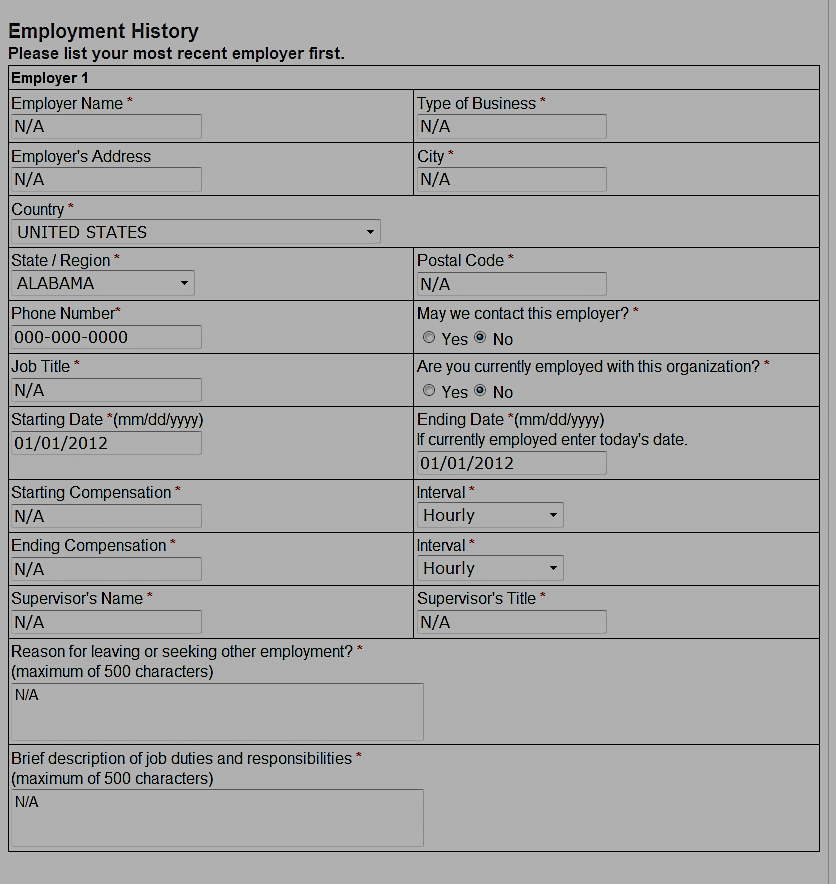 